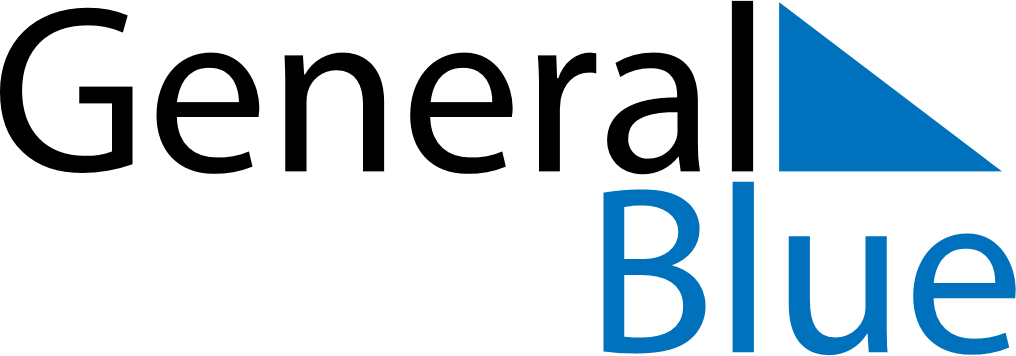 May 2024May 2024May 2024May 2024May 2024May 2024Yalizava, Mogilev, BelarusYalizava, Mogilev, BelarusYalizava, Mogilev, BelarusYalizava, Mogilev, BelarusYalizava, Mogilev, BelarusYalizava, Mogilev, BelarusSunday Monday Tuesday Wednesday Thursday Friday Saturday 1 2 3 4 Sunrise: 5:29 AM Sunset: 8:32 PM Daylight: 15 hours and 3 minutes. Sunrise: 5:27 AM Sunset: 8:34 PM Daylight: 15 hours and 7 minutes. Sunrise: 5:25 AM Sunset: 8:36 PM Daylight: 15 hours and 11 minutes. Sunrise: 5:23 AM Sunset: 8:38 PM Daylight: 15 hours and 14 minutes. 5 6 7 8 9 10 11 Sunrise: 5:21 AM Sunset: 8:40 PM Daylight: 15 hours and 18 minutes. Sunrise: 5:19 AM Sunset: 8:41 PM Daylight: 15 hours and 22 minutes. Sunrise: 5:17 AM Sunset: 8:43 PM Daylight: 15 hours and 25 minutes. Sunrise: 5:15 AM Sunset: 8:45 PM Daylight: 15 hours and 29 minutes. Sunrise: 5:13 AM Sunset: 8:46 PM Daylight: 15 hours and 33 minutes. Sunrise: 5:12 AM Sunset: 8:48 PM Daylight: 15 hours and 36 minutes. Sunrise: 5:10 AM Sunset: 8:50 PM Daylight: 15 hours and 40 minutes. 12 13 14 15 16 17 18 Sunrise: 5:08 AM Sunset: 8:52 PM Daylight: 15 hours and 43 minutes. Sunrise: 5:06 AM Sunset: 8:53 PM Daylight: 15 hours and 46 minutes. Sunrise: 5:05 AM Sunset: 8:55 PM Daylight: 15 hours and 50 minutes. Sunrise: 5:03 AM Sunset: 8:57 PM Daylight: 15 hours and 53 minutes. Sunrise: 5:01 AM Sunset: 8:58 PM Daylight: 15 hours and 56 minutes. Sunrise: 5:00 AM Sunset: 9:00 PM Daylight: 15 hours and 59 minutes. Sunrise: 4:58 AM Sunset: 9:01 PM Daylight: 16 hours and 3 minutes. 19 20 21 22 23 24 25 Sunrise: 4:57 AM Sunset: 9:03 PM Daylight: 16 hours and 6 minutes. Sunrise: 4:55 AM Sunset: 9:05 PM Daylight: 16 hours and 9 minutes. Sunrise: 4:54 AM Sunset: 9:06 PM Daylight: 16 hours and 12 minutes. Sunrise: 4:53 AM Sunset: 9:08 PM Daylight: 16 hours and 14 minutes. Sunrise: 4:51 AM Sunset: 9:09 PM Daylight: 16 hours and 17 minutes. Sunrise: 4:50 AM Sunset: 9:11 PM Daylight: 16 hours and 20 minutes. Sunrise: 4:49 AM Sunset: 9:12 PM Daylight: 16 hours and 23 minutes. 26 27 28 29 30 31 Sunrise: 4:48 AM Sunset: 9:13 PM Daylight: 16 hours and 25 minutes. Sunrise: 4:47 AM Sunset: 9:15 PM Daylight: 16 hours and 28 minutes. Sunrise: 4:45 AM Sunset: 9:16 PM Daylight: 16 hours and 30 minutes. Sunrise: 4:44 AM Sunset: 9:17 PM Daylight: 16 hours and 33 minutes. Sunrise: 4:43 AM Sunset: 9:19 PM Daylight: 16 hours and 35 minutes. Sunrise: 4:42 AM Sunset: 9:20 PM Daylight: 16 hours and 37 minutes. 